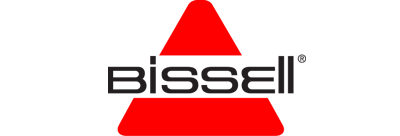 Formulár pre odstúpenie od zmluvy(vrátenie tovaru do 14 dní od dátumu nákupu)V prípade odstúpenia od zmluvy vyplňte tento formulár a pošlite ho späť spoločne s tovarom.Postup vrátenia výrobku:Zašlite tento vyplnený formulár na email: eshop@bissell.skTovar pošlite na adresu:Skladon – Bissell.skPrůmyslová 377742 51 MošnovČeská republika*Nezabudnite k tovaru priložiť tento vyplnený formulár.*Tovar musí byť nepoškodený a v originálnom obale.Peniaze vám budú vrátené na uvedený bankový účet do 14 dní od prijatia vráteného tovaru.Prosíme o vyplnenie nasledujúcich údajov:Dátum objednania ………………………………………………………………………………………………………………………………Číslo objednávky…………………………………………………………………………………………………………………………………..Meno a priezvisko kupujúceho …………………………………………………………………………….………………………………Adresa kupujúceho ………………………………………………………………………………………………………………………………Číslo účtu na ktorý majú byť peniaze vrátené …………………………………………..…………………………………..……..Podpis a dátum: